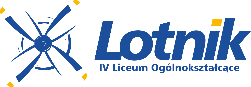 DEKLARACJA WYBORU JĘZYKA – KL. 1E	(AKADEMICKA : ANGIELSKO-ROSYJSKO-NIEMIECKA)Wybór języka obcego dla kandydata do IV Liceum Ogólnokształcącego w Zielonej GórzeNależy podkreślić wybraną opcję.Imię i nazwisko ucznia: _______________________________________________________________1. Pierwszy język (5 godzin tygodniowo przez cały cykl kształcenia): angielski 2. Drugi język (5 godzin tygodniowo przez pierwsze dwa lata nauki) : 	rosyjski / niemiecki__________________________________________			_____________________________________(data, podpis ucznia)							(data, podpis rodzica/opiekuna prawnego)Deklaracja wyboru drugiego języka nie jest gwarancją nauki tego języka w IV LO. W przypadku większej liczby kandydatów na dany język niż miejsc w grupach językowych, decydująca będzie liczba punktów uzyskanych przy rekrutacji.DEKLARACJA WYBORU JĘZYKA – KL. 1E	(AKADEMICKA : ANGIELSKO-ROSYJSKO-NIEMIECKA)Wybór języka obcego dla kandydata do IV Liceum Ogólnokształcącego w Zielonej GórzeNależy podkreślić wybraną opcję.Imię i nazwisko ucznia: _______________________________________________________________1. Pierwszy język (5 godzin tygodniowo przez cały cykl kształcenia): angielski 2. Drugi język (5 godzin tygodniowo przez pierwsze dwa lata nauki) : 	rosyjski / niemiecki__________________________________________			_____________________________________(data, podpis ucznia)							(data, podpis rodzica/opiekuna prawnego)Deklaracja wyboru drugiego języka nie jest gwarancją nauki tego języka w IV LO. W przypadku większej liczby kandydatów na dany język niż miejsc w grupach językowych, decydująca będzie liczba punktów uzyskanych przy rekrutacji.